Publicado en Madrid el 05/10/2017 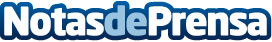 Los canes, mucho más que animales de compañía Euroinnova apuesta por una formación integral en el trabajo con mascotas caninas.  Estos animales de compañía han llegado a formar parte importante de las familias y se han convertido en miembros indispensables de las mismas, recibiendo una atención acorde a ese status. Datos de contacto:Sara ÁvilaNota de prensa publicada en: https://www.notasdeprensa.es/los-canes-mucho-mas-que-animales-de-compania Categorias: Educación Mascotas http://www.notasdeprensa.es